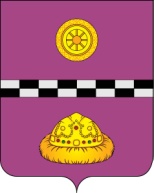 ПОСТАНОВЛЕНИЕ01 февраля 2021 г.							                            № 40  О введении особого противопожарного режима                                                                                          на территории муниципального района«Княжпогостский»                                                                                                      В соответствии со ст. 19, ст. 30 Федерального закона от 21.12.1994 № 69-ФЗ «О пожарной безопасности», в связи с ухудшением в 2021 году на территории муниципального района «Княжпогостский» обстановки с пожарами,ПОСТАНОВЛЯЮ:Ввести с 01.02.2021 на территории муниципального района «Княжпогостский» особый противопожарный режим. Срок действия: до отмены постановления Главы МР «Княжпогостский» - руководителя администрации. На период действия особого противопожарного режима установить на территориях населенных пунктов муниципального района «Княжпогостский» следующие дополнительные требования пожарной безопасности:2.1.  Руководителям предприятий, учреждений, организаций всех форм собственности, расположенных на территории муниципального района «Княжпогостский», не допускать оставление бытовых электронагревательных и электроосветительных приборов, включенных в электрическую сеть по окончании рабочего дня; 2.2.     Населению муниципального района «Княжпогостский» при отсутствии людей в жилых помещениях (квартиры, жилые дома), хозяйственных постройках не допускать оставление бытовых электронагревательных и электроосветительных приборов, включенных в электрическую сеть;  2.3.  Топку отопительных печей жилых помещений прекращать не менее чем за 2 часа до отхода людей ко сну; 2.4. Не допускать эксплуатацию электросетей, не оборудованных устройствами защитного отключения;2.5.    Не допускать обогрев помещений бытовыми газовыми приборами, предназначенными для приготовления пищи.3.1.  Руководителям администраций городских и главам сельских поселений организовать совместно с представителями Княжпогостского пожарно-спасательного гарнизона, ОНДПР Княжпогостского района, ОМВД России по Княжпогостскому району, общественными объединениями и волонтерами, руководителями организаций, учреждений и предприятий, расположенных на территории муниципального района «Княжпогостский», проведение следующих дополнительных мероприятий по обеспечению пожарной безопасности:- профилактических обходов (рейдов) частных и многоквартирных жилых домов, с разъяснением требований пожарной безопасности в быту и распространением наглядно-агитационных материалов на противопожарную тематику;- информирование населения путём транслирования агитационных материалов на информационных табло и бегущих строках мест отправления ж/д транспорта, автостанциях, а также размещения наглядной агитации на противопожарную тематику в торговых помещениях, общественных зданиях, в том числе образовательных учреждениях, а также на досках объявлений, в подъездах многоквартирных жилых домов;- организацию собраний граждан с целью проведения инструктажа населения по вопросам обеспечения пожарной безопасности в осенне-зимний период;- беседы по тематике пожарной безопасности в образовательных учреждениях, учреждениях культуры и спорта, кружках и секциях;- внеплановые осмотры газового и печного оборудования и их очистку.4. Контроль за исполнением настоящего постановления возложить на заместителя руководителя администрации муниципального района «Княжпогостский» П.В. Данильченко. 5. Настоящее постановление вступает в силу со дня его принятия и подлежит официальному опубликованию на сайте администрации муниципального района «Княжпогостский».Глава муниципального района «Княжпогостский»-руководитель администрации			                              А.Л. Немчинов